§4582-A.  Unlawful housing discrimination on the basis of disabilityIt is unlawful housing discrimination, in violation of this Act:  [PL 1989, c. 779 (NEW).]1.  Modifications.  For any owner, lessor, sublessor, managing agent or other person having the right to sell, rent, lease or manage a housing accommodation or any of their agents to refuse to permit, at the expense of a person with physical or mental disability, reasonable modifications of existing premises occupied or to be occupied by that person if the modifications may be necessary to give that person full enjoyment of the premises, except that, with a rental, the landlord, when it is reasonable to do so, may condition permission for a modification on the renter's agreeing to restore the interior of the premises to the condition that existed before the modification, reasonable wear and tear excepted;[PL 2011, c. 613, §13 (AMD); PL 2011, c. 613, §29 (AFF).]2.  Accommodations.  For any owner, lessor, sublessor, managing agent or other person having the right to sell, rent, lease or manage a housing accommodation or any of their agents to refuse to make reasonable accommodations in rules, policies, practices or services when those accommodations are necessary to give a person with physical or mental disability equal opportunity to use and enjoy the housing; or[PL 2011, c. 613, §13 (AMD); PL 2011, c. 613, §29 (AFF).]3.  Assistance animals.  For any owner, lessor, sublessor, managing agent or other person having the right to sell, rent, lease or manage a housing accommodation or any of their agents to refuse to permit the use of an assistance animal or otherwise discriminate against an individual with a physical or mental disability who uses an assistance animal at the housing accommodation unless it is shown by defense that the assistance animal poses a direct threat to the health or safety of others or the use of the assistance animal would result in substantial physical damage to the property of others or would substantially interfere with the reasonable enjoyment of the housing accommodation by others.  The use of an assistance animal may not be conditioned on the payment of a fee or security deposit, although the individual with a physical or mental disability is liable for any damage done to the premises or facilities by such an assistance animal.[PL 2015, c. 457, §3 (AMD).]SECTION HISTORYPL 1989, c. 779 (NEW). PL 1991, c. 99, §18 (AMD). PL 2007, c. 243, §§2, 3 (AMD). PL 2007, c. 664, §§2-4 (AMD). PL 2011, c. 613, §13 (AMD). PL 2011, c. 613, §29 (AFF). PL 2015, c. 457, §3 (AMD). The State of Maine claims a copyright in its codified statutes. If you intend to republish this material, we require that you include the following disclaimer in your publication:All copyrights and other rights to statutory text are reserved by the State of Maine. The text included in this publication reflects changes made through the First Regular Session and the First Special Session of the131st Maine Legislature and is current through November 1, 2023
                    . The text is subject to change without notice. It is a version that has not been officially certified by the Secretary of State. Refer to the Maine Revised Statutes Annotated and supplements for certified text.
                The Office of the Revisor of Statutes also requests that you send us one copy of any statutory publication you may produce. Our goal is not to restrict publishing activity, but to keep track of who is publishing what, to identify any needless duplication and to preserve the State's copyright rights.PLEASE NOTE: The Revisor's Office cannot perform research for or provide legal advice or interpretation of Maine law to the public. If you need legal assistance, please contact a qualified attorney.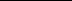 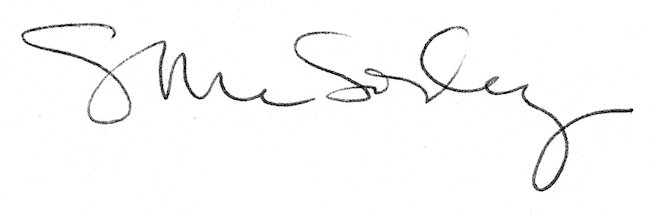 